Publicado en Barcelona el 28/07/2023 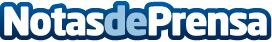 Campari rinde homenaje a Milán con el lanzamiento de la nueva e icónica botella inspirada en su hogarDespués de diez años, Campari anuncia el rediseño evolutivo de su botella inspirada en Milán, cuna del ritual del Aperitivo, con un diseño innovador y atemporalDatos de contacto:Andrea Galiano932 01 35 04Nota de prensa publicada en: https://www.notasdeprensa.es/campari-rinde-homenaje-a-milan-con-el Categorias: Nacional Franquicias Gastronomía Marketing Restauración Consumo Celebraciones http://www.notasdeprensa.es